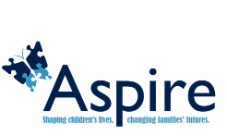 TrainingFree Trainings for therapists and familieshttp://www.ddsn.sc.gov/consumers/divisions/Documents/Autism%20booklet%202013%20rev4.pdfUSC School of Medicine Center for Disability Resources Library http://uscm.med.sc.edu/CDR/index.htm  (803)-733-1501